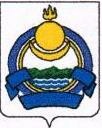 АДМИНИСТРАЦИЯ МУНИЦИПАЛЬНОГО ОБРАЗОВАНИЯ «ОЗЕРНОЕ»   РЕСПУБЛИКИ БУРЯТИЯПОСТАНОВЛЕНИЕот 28 августа 2020 года                                 № ____                                                  п.Озерный«О внесении изменений и дополнений в Постановление №07 от 01 июня 2020 года «Об утверждении Административного регламента предоставления муниципальной услуги «Выдача разрешения на вырубку (снос), пересадку зеленых насаждений»»            В соответствии с Федеральным законом от 27.07.2010 года №210-ФЗ «Об организации предоставления государственных и муниципальных услуг»ПОСТАНОВЛЯЮ:1.Внести следующие изменения и дополнения в Постановление №07 от 01 июня 2020 года «Об утверждении Административного регламента предоставления муниципальной услуги «Выдача разрешения на вырубку (снос), пересадку зеленых насаждений»:  1.пункт 2.6 раздела 2 Административного регламента изложить в новой редакции:2.6.1 «Для предоставления муниципальной услуги» заявитель предоставляет по собственной инициативе:-Заявление установленного образца согласно приложению №3;-Документ, удостоверяющий личность заявителя (заявителей) либо личность представителя заявителя;-Документ, удостоверяющий полномочия представителя заявителя, в случае, если лот имени заявителя выступает его полномочный представитель;-Документ, удостоверяющий право пользования на земельный участок, если прав пользования не зарегистрировано в Управлении Росреестра по Республике Бурятия для получения разрешения  с осуществлением строительства, реконструкции или капитального ремонта объектов;-Копию проектной документации объекта капитального строительства, за исключением случаев когда в заявлении на вырубку (снос), пересадку зеленых насаждений поступило от граждан, планирующих вырубку (снос), пересадку зеленых насаждений в целях индивидуального жилищного строительства и разрешения на  строительства, реконструкцию, объектов капитального строительства для получения разрешения на вырубку (снос), пересадку зеленых насаждений для целей, связанных с осуществлением строительства, реконструкции или капитального ремонта объектов;-Копию решения о выделении земельного участка заявителю для получения гражданами разрешения на вырубку (снос), пересадку зеленых насаждений, получившими земельные участки в соответствии с Законом Республики Бурятия от 16.10.2002 года № 115-III «О бесплатном предоставлении в собственность земельных участков, находящихся  в государственной и муниципальной собственности», и вырубка (снос), пересадка насаждений предполагается на выделенном участке;-Проект реконструкции зеленых насаждений для получения разрешения на вырубку (снос), пересадку зеленых насаждений для целей, связанных с проведением реконструкции зеленых насаждений;-Предписание государственного надзорного органа по Республике Бурятия для получения разрешения на вырубку (снос), пересадку зеленых насаждений для целей, связанных с исполнением предписаний государственных надзорных органов по Республике Бурятия.2.6.2 Документы, предоставление которых возможно в рамках межведомственного информационного взаимодействия:-Копия проектной документации объекта капитального строительства, за исключением случае когда в заявлении на вырубку (снос), пересадку зеленых насаждений поступило от граждан, планирующих вырубку (снос), пересадку зеленых насаждений в целях индивидуального жилищного строительства и разрешения на строительство, реконструкцию, объектов капитального строительства для получения разрешения на вырубку (снос), пересадку зеленых насаждений для целей, связанных с осуществлением строительства, реконструкции или капитального ремонта объектов;-Копия решения о выделении земельного участка заявителю для получения гражданами разрешения на вырубку (снос), пересадку зеленых насаждений, получившими земельные участки в соответствии с Законом Республики Бурятия  от 16.10.2002 года № 115-III «О бесплатном предоставлении в собственность земельных участков, находящихся в государственной и муниципальной собственности», и вырубка (снос), пересадка зеленых насаждений предполагается на выделенном участке;-Проект реконструкции зеленых насаждений для получения разрешения на вырубку (снос), пересадку зеленых насаждений  для целей, связанных с проведением реконструкции зеленых насаждений.2.пункт 2.7 раздела 2 Административного регламента изложить в новой редакции:Орган, предоставляющий муниципальную услугу, не вправе требовать от заявителя:- Предоставления документов и информации или осуществления действий, предоставление или осуществление которых не предусмотрено нормативными правовыми актами, регулирующими отношения, возникающие в связи с предоставлением муниципальной услуги;-  Предоставления документов и информации, в том числе подтверждающих внесение заявителем платы за предоставление муниципальной услуги, которая находятся в распоряжении органа, предоставляющего муниципальную услугу, в соответствии с нормативными правовыми актами Российской Федерации, нормативными правовыми актами субъектов Российской Федерации, муниципальными правовыми актами, за исключением документов, включенных в перечень документов. Заявитель вправе представить указанные документы  и информацию в орган, предоставляющий муниципальную услугу, по собственной инициативе;- Осуществление действий, в том числе согласований, необходимых для получения  муниципальной услуги и связанных с обращением в иные государственные органы, органы местного самоуправления, организации, за исключением получения услуг и получения документов и информации, предоставляемых в результате предоставления таких услуг, включенных в перечни, указанные в части 1  статьи 9 Федерального закона № 210-ФЗ от 27.07.2010 года «Об организации предоставления государственных и муниципальных услуг»;- Предоставления документов и информации, отсутствие и (или) недостоверность которых не указывались при первоначальном отказе  в приеме документов, необходимых для предоставления  муниципальной услуги, либо в предоставлении муниципальной услуги, за исключением следующих случаев:а)изменение требований нормативных правовых актов, касающихся предоставления муниципальной услуги, после первоначальной подачи заявления о предоставлении муниципальной услуги,б)наличие ошибок в заявлении о предоставлении муниципальной услуги и документах, поданных заявителем после первоначального отказа в приеме документов, необходимых для предоставления муниципальной услуги, либо в предоставлении  муниципальной услуги и не включенных в предоставленный ранее комплект документов,в)истечение срока действия документов или изменение информации после первоначального отказа в приеме документов, необходимых для предоставления муниципальной услуги, либо в предоставлении муниципальной услуги,г)выявление документально подтвержденного факта (признаков) ошибочного или противоправного действия (бездействия) должностного лица органа, предоставляющего муниципальную услугу, муниципального служащего, работника многофункционального центра, работника организации, предусмотренной частью 1.1 статьи 16 Федерального закона № 210-ФЗ от 27.07.2010 года «Об организации предоставления государственных и муниципальных услуг», при первоначальном отказе в приеме документов, необходимых для предоставления муниципальной услуги, либо в предоставлении муниципальной услуги, о чем в письменном виде за подписью руководителя органа, предоставляющего муниципальную услугу, руководителя многофункционального центра при первоначальном отказе в приеме документов , необходимых для предоставления муниципальной услуги, либо руководителя организации, предусмотренной частью 1.1 статьи 16 Федерального закона № 210-ФЗ от 27.07.2010 года «Об организации предоставления государственных и муниципальных услуг», уведомляется заявитель, а также приносятся извинения за доставленные неудобства.3.Наименование раздела 3 Административного регламента изложить в новой редакции:«Состав, последовательность и сроки выполнения  административных процедур, требования к порядку их выполнения, в том числе особенности  административных процедур в электронной форме, а также особенности выполнения административных процедур в многофункциональных центрах».4.Пункт 5.2 раздела 5 Административного регламента  изложить в новой  редакции:Заявитель может обратиться с жалобой в том числе в следующих случаях:- Нарушение срока регистрации запроса о предоставлении муниципальной услуги, запроса, указанного в статье 15.1 Федерального закона № 210-ФЗ от 27.07.2010 года «Об организации предоставления государственных и муниципальных услуг»;- Нарушение срока предоставления муниципальной услуги. В указанном случае досудебное (внесудебное) обжалование заявителем решений и действий (бездействия) многофункционального центра, работника многофункционального центра возможно в случае, если на многофункциональный центр, решения и действия (бездействие) которого обжалуются, возложена функция по предоставлению соответствующих муниципальных услуг в полном объеме в порядке, определенном частью 1.3 статьи 16 Федерального закона № 210-ФЗ от 27.07.2010 года «Об организации предоставления государственных и муниципальных услуг»;- Требование у заявителя документов или информации либо осуществления действий, представление или осуществление которых не предусмотрено нормативными правовыми актами Российской Федерации, нормативными правовыми актами субъектов Российской Федерации, муниципальными правовыми актами для предоставления муниципальной услуги;- Отказ в приеме документов, предоставление которых предусмотрено нормативными правовыми актами Российской Федерации, нормативными правовыми актами субъектов Российской Федерации, муниципальными правовыми актами для предоставления муниципальной услуги, у заявителя;- Отказ в предоставлении муниципальной услуги, если основания отказа не предусмотрены федеральными законами и принятыми в соответствии с ними иными нормативными правовыми актами Российской Федерации, законами и иными нормативными правовыми актами субъектов Российской Федерации, муниципальными правовыми актами. В указанном случае досудебное (внесудебное) обжалование заявителем решений и действий (бездействия) многофункционального центра, работника многофункционального центра возможно в случае, если на многофункциональный центр, решения и действия (бездействие) которого обжалуются, возложена функция по предоставлению соответствующих муниципальных услуг в полном объеме в порядке, определенном частью 1.3 статьи 16 Федерального закона № 210-ФЗ от 27.07.2010 года «Об организации предоставления государственных и муниципальных услуг»;- Затребование с заявителя при предоставлении муниципальной услуги платы, не предусмотренной нормативными правовыми актами Российской Федерации, нормативными правовыми актами субъектов Российской Федерации, муниципальными правовыми актами;- Отказ органа, предоставляющего муниципальную услугу или должностного лица органа, предоставляющего муниципальную услугу, многофункционального центра, работника многофункционального центра, организаций, предусмотренных частью 1.1 статьи 16 Федерального закона № 210-ФЗ от 27.07.2010 года «Об организации предоставления государственных и муниципальных услуг » , или их работников в исправлении допущенных ими опечаток и ошибок в выданных в результате предоставления муниципальной услуги документах либо нарушение установленного срока таких исправлений. В указанном случае досудебное (внесудебное) обжалование заявителем решений и действий (бездействия) многофункционального центра, работника многофункционального центра возможно в случае, если на многофункциональный центр, решения и действия (бездействие) которого обжалуются, возложена функция по предоставлению соответствующих муниципальных услуг в полном объеме в порядке, определенном частью 1.3 статьи 16 Федерального закона № 210-ФЗ от 27.07.2010 года «Об организации предоставления государственных и муниципальных услуг»;- Нарушение срока или порядка выдачи документов по результатам предоставления муниципальной услуги;- Приостановление предоставления муниципальной услуги, если основания приостановления не предусмотрены федеральными законами и принятыми в соответствии с ними иными нормативными правовыми актами Российской Федерации, законами и иными нормативными правовыми актами субъектов Российской Федерации, муниципальными правовыми актами. В указанном случае досудебное (внесудебное) обжалование заявителем решений и действий (бездействия) многофункционального центра, работника многофункционального центра возможно в случае, если на многофункциональный центр, решения и действия (бездействие) которого обжалуются, возложена функция по предоставлению соответствующих муниципальных услуг в полном объеме в порядке, определенном частью 1.3 статьи 16 Федерального закона № 210-ФЗ от 27.07.2010 года «Об организации предоставления государственных и муниципальных услуг»;- Требование у заявителя при предоставлении муниципальной услуги документов или информации, отсутствие и (или) недостоверность которых не указывались при первоначальном отказе в приеме документов, необходимых для предоставления муниципальной услуги, либо в предоставлении муниципальной услуги, за исключением случаев, предусмотренных пунктом 4 части 1 статьи 7Федерального закона № 210-ФЗ от 27.07.2010 года «Об организации предоставления государственных и муниципальных услуг». В указанном случае досудебное (внесудебное) обжалование заявителем решений и действий (бездействия) многофункционального центра, работника многофункционального центра возможно в случае, если на многофункциональный центр, решения и действия (бездействие) которого обжалуются, возложена функция по предоставлению соответствующих муниципальных услуг в полном объеме в порядке, определенном частью 1.3 статьи 16 Федерального закона № 210-ФЗ от 27.07.2010 года «Об организации предоставления государственных и муниципальных услуг».5.Пункт 5.4 раздела 5 Административного регламента изложить в новой редакции:       Жалоба на решения и действия (бездействие) органа, предоставляющего муниципальную услугу, либо органа, предоставляющего муниципальную услугу, муниципального служащего, руководителя органа, либо органа, предоставляющего муниципальную услугу, может быть направлена по почте, через многофункциональный центр, с использованием информационно-телекоммуникационной сети "Интернет", официального сайта  органа, предоставляющего муниципальную услугу, единого портала государственных и муниципальных услуг либо регионального портала государственных и муниципальных услуг, а также может быть принята при личном приеме заявителя. Жалоба на решения и действия (бездействие) многофункционального центра, работника многофункционального центра может быть направлена по почте, с использованием информационно-телекоммуникационной сети "Интернет", официального сайта многофункционального центра, единого портала государственных и муниципальных услуг либо регионального портала государственных и муниципальных услуг, а также может быть принята при личном приеме заявителя. Жалоба на решения и действия (бездействие) организаций, предусмотренных частью 1.1 статьи 16 Федерального закона № 210-ФЗ от 27.07.2010 года «Об организации предоставления государственных и муниципальных услуг», а также их работников может быть направлена по почте, с использованием информационно-телекоммуникационной сети "Интернет", официальных сайтов этих организаций, единого портала государственных и муниципальных услуг либо регионального портала государственных и муниципальных услуг, а также может быть принята при личном приеме заявителя.    Порядок подачи и рассмотрения жалоб на решения и действия (бездействие) федеральных органов исполнительной власти, государственных корпораций и их должностных лиц, федеральных государственных служащих, должностных лиц государственных внебюджетных фондов Российской Федерации, организаций, предусмотренных частью 1.1 статьи 16 Федерального закона № 210-ФЗ от 27.07.2010 года «Об организации предоставления государственных и муниципальных услуг», и их работников, а также жалоб на решения и действия (бездействие) многофункционального центра, его работников устанавливается Правительством Российской Федерации.6. Раздел 5 Административного регламента дополнить пунктом 5.20 следующего содержания:  В случае признания жалобы подлежащей удовлетворению в ответ заявителю дается информация о действиях, осуществляемых органом, предоставляющим муниципальную услугу, многофункциональным центром, в целях незамедлительного устранения выявленных нарушений при оказании муниципальной услуги, а также приносятся извинения за доставленные неудобства и указывается информация о дальнейших действиях, которые необходимо совершить заявителю в целях получения муниципальной услуги. В случае признания жалобы, не подлежащей удовлетворению в ответе заявителю, даются аргументированные разъяснения о причинах принятого решения, а также информация о порядке обжалования принятого решения.7. Пункт 5.16 раздела 5 Административного регламента исключить 2.Контроль за выполнением настоящего постановления оставляю за собой.Глава МО СП «Озерное»                                     Б.И.Панфилов